Музей народов Севера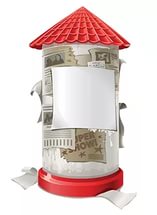 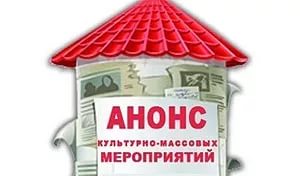 Бурятии им. А.Г. Позднякова                 Январь- Выставка «Тайна личных коллекций»-  Экскурсии по залам музея-  Экскурсии по экспозиции «Эвенкийское стойбище»- Экскурсии по геологическому музею.- Экскурсии по арт-объекту «Душа мира»	Февраль                                                               -  Персональная выставка «Феерия рукоделия мастерицы» Тюричкиной О.К.                                    - Выездная выставка о пионерах – героях ВОВ                                          «Маленькие герои большой войны – вспомним всех                                                     поименно…»                          	     - Экскурсии по залам музея                                                                   - Экскурсии по экспозиции «Эвенкийское стойбище»                                       - Экскурсии по геологическому музею.                               - Экскурсии по арт-объекту «Душа мира»                                      Март.                                                               -  Персональная выставка «Феерия рукоделия мастерицы» Тюричкиной О.К.                                   - Выездная выставка о пионерах – героях ВОВ                                       «Маленькие герои большой войны – вспомним всех                                                   поименно…»                          	     - Экскурсии по залам музея                                                                   - Экскурсии по экспозиции «Эвенкийское стойбище»                                      - Экскурсии по геологическому музею.                              - Экскурсии по арт-объекту «Душа мира»                                         